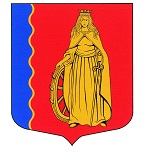 МУНИЦИПАЛЬНОЕ ОБРАЗОВАНИЕ«МУРИНСКОЕ ГОРОДСКОЕ ПОСЕЛЕНИЕ»ВСЕВОЛОЖСКОГО МУНИЦИПАЛЬНОГО РАЙОНАЛЕНИНГРАДСКОЙ ОБЛАСТИАДМИНИСТРАЦИЯПОСТАНОВЛЕНИЕ  25.12.2023                                                                                                          № 485          г. МуриноВ соответствии с Федеральным законом от 10 декабря 1995 года № 196-ФЗ «О безопасности дорожного движения», Федеральным законом от  6 октября 2003 года № 131-ФЗ «Об общих принципах организации местного самоуправления в Российской Федерации» и  Федеральным законом от 13 июля 2015 года № 220 - ФЗ «Об организации регулярных перевозок пассажиров и багажа автомобильным транспортом и городским наземным электрическим транспортом в Российской Федерации и о внесении изменений в отдельные законодательные акты Российской Федерации», решением совета депутатов муниципального образования «Муринское сельское поселение» Всеволожского муниципального района Ленинградской области от 17 февраля 2016 № 05 «О назначении уполномоченного органа по организации регулярных перевозок пассажиров в границах муниципального образования «Муринское сельское поселение» Всеволожского муниципального района Ленинградской области», Уставом муниципального образования «Муринское городское поселение» Всеволожского муниципального района Ленинградской области, администрация муниципального образования «Муринское городское поселение» Всеволожского муниципального района Ленинградской областиПОСТАНОВЛЯЕТ:1. Утвердить настоящее Положение об организации регулярных перевозок пассажиров и багажа автомобильным транспортом в муниципальном образовании «Муринское городское поселение» Всеволожского муниципального района Ленинградской области, согласно приложению № 1 к настоящему постановлению.2. Утвердить Порядок формирования и ведения реестра муниципальных маршрутов регулярных перевозок пассажиров и багажа автомобильным транспортом в муниципальном образовании «Муринское городское поселение» Всеволожского муниципального района Ленинградской области, согласно приложению № 2 к настоящему постановлению.3. Признать утратившим силу постановление администрации муниципального образования «Муринское сельское поселение» Всеволожского муниципального района Ленинградской области от 20 мая 2016 г. № 164 «Об утверждении Положения об организации регулярных перевозок пассажиров в границах муниципального образования «Муринское сельское поселение» Всеволожского муниципального района Ленинградской области». 4. Опубликовать настоящее постановление на официальном сайте администрации муниципального образования «Муринское городское поселение» Всеволожского муниципального района Ленинградской области в сети «Интернет».5. Настоящее постановление вступает в силу со дня его подписания.6. Контроль за исполнением настоящего постановления возложить на заместителя главы администрации – начальника отдела экономики, УМИ, предпринимательства и потребительского рынка Опополя А.В.Глава администрации																																															        																																																																																																												А.Ю. Белов					                 Приложение № 1к постановлению администрации муниципального образования «Муринское городское поселение» Всеволожского муниципального района Ленинградской области от _25.12.2023 № _485Положение об организации регулярных перевозок пассажиров и багажа автомобильным транспортом в муниципальном образовании «Муринское городское поселение» Всеволожского муниципального района Ленинградской области1.Общие положения1.1. Настоящее Положение об организации регулярных перевозок пассажиров и багажа автомобильным транспортом в муниципальном образовании «Муринское городское поселение» Всеволожского муниципального района Ленинградской области (далее – Положение) регулирует отношения, связанные с организацией регулярных перевозок пассажиров и багажа автомобильным транспортом по муниципальным маршрутам в границах муниципального образования «Муринское городское поселение» Всеволожского муниципального района Ленинградской области (далее – регулярные перевозки), в том числе установлением, изменением, отменой маршрутов регулярных перевозок, допуском юридических лиц и индивидуальных предпринимателей к осуществлению регулярных перевозок.1.2. Организация регулярных перевозок – комплекс мероприятий, реализуемых администрацией муниципального образования «Муринское городское поселение» Всеволожского муниципального района Ленинградской области в целях удовлетворения потребностей населения в перевозках пассажиров и багажа автомобильным транспортом по муниципальным маршрутам регулярных перевозок в границах муниципального образования «Муринское городское поселение» Всеволожского муниципального района Ленинградской области (далее – муниципальное образование).1.3. Положение является обязательным для всех юридических лиц и индивидуальных предпринимателей, уполномоченного участника договора простого товарищества, осуществляющих перевозки пассажиров автомобильным транспортом по муниципальным маршрутам регулярных перевозок в границах муниципального образования. 1.4. В настоящем Положении используются следующие основные понятия:уполномоченный орган на осуществление функций по организации регулярных перевозок – администрация муниципального образования «Муринское городское поселение» Всеволожского муниципального района Ленинградской области (далее – уполномоченный орган);орган местного самоуправления – администрация муниципального образования «Муринское городское поселение» Всеволожского муниципального района Ленинградской области;реестр муниципальных маршрутов регулярных перевозок – документ, содержащий сведения о муниципальных маршрутах регулярных перевозок в границах муниципального образования;документ планирования регулярных перевозок – нормативный правовой акт, устанавливающий перечень мероприятий по развитию регулярных перевозок, организация которых в соответствии с Федеральным законом от 13 июля 2015 года № 220-ФЗ «Об организации регулярных перевозок пассажиров и багажа автомобильным транспортом и городским наземным электрическим транспортом в Российской Федерации и о внесении изменений в отдельные законодательные акты Российской Федерации» отнесена к компетенции органов местного самоуправления.Иные понятия и термины используются в настоящем Положении в значениях, определенных Федеральными законами от 8 ноября 2007 г. № 259-ФЗ «Устав автомобильного транспорта и городского наземного электрического транспорта», от 13 июля 2015 г. № 220-ФЗ «Об организации регулярных перевозок пассажиров и багажа автомобильным транспортом и городским наземным электрическим транспортом в Российской Федерации и о внесении изменений в отдельные законодательные акты Российской Федерации» (далее соответственно - Федеральный закон № 220-ФЗ), Постановлением Правительства РФ от 01 октября 2020 № 1586 «Об утверждении Правил перевозок пассажиров и багажа автомобильным транспортом и городским наземным электрическим транспортом.2. Функции уполномоченного органа по организации регулярных перевозок2.1. К функциям уполномоченного органа по организации регулярных перевозок относятся:утверждение порядка установления, изменения, отмены муниципальныхмаршрутов регулярных перевозок;утверждение порядка ведения реестра муниципальных маршрутов регулярных перевозок;утверждение документа планирования регулярных перевозок;утверждение порядка предоставления субсидий перевозчикам, осуществляющим регулярные перевозки по регулируемым тарифам;утверждение порядка проведения открытого конкурса на право получениясвидетельства об осуществлении перевозок по одному или нескольким муниципальным маршрутам регулярных перевозок по нерегулируемым тарифам;утверждение шкалы оценки и сопоставления заявок открытого конкурса на право осуществления регулярных перевозок по муниципальным маршрутам;проведение в установленном порядке открытых конкурсов на право получения свидетельства об осуществлении перевозок по одному или нескольким муниципальным маршрутам регулярных перевозок по нерегулируемым тарифам;оформление, переоформление свидетельства об осуществлении перевозок по маршруту регулярных перевозок, карт маршрута регулярных перевозок, прекращение и приостановление действия свидетельства;заключение в установленном порядке муниципальных контрактов, предметом которых является выполнение работ, связанных с осуществлением регулярных перевозок по регулируемым тарифам;рассмотрение жалоб, обращений и предложений по вопросам регулярныхперевозок;взаимодействие с органами исполнительной власти Ленинградской области, юридическими лицами и индивидуальными предпринимателями по вопросам регулярных перевозок;организация и осуществление контроля за исполнением условий муниципального контракта или свидетельства об осуществлении перевозок по маршруту регулярных перевозок;осуществление иных функций в соответствии с законодательством Российской Федерации, нормативными правовыми актами Ленинградской области и муниципальными нормативными правовыми актами.3. Установление, изменение и отмена муниципальных маршрутов регулярных перевозок3.1. Маршруты устанавливаются, изменяются и отменяются уполномоченным органом по предложениям юридических лиц, индивидуальных предпринимателей или уполномоченного участника договора простого товарищества, имеющих намерение осуществлять регулярные перевозки или осуществляющих регулярные перевозки по соответствующему маршруту (далее – перевозчики).3.2. Изменение маршрутов включает в себя изменение сведений о маршрутах, предусмотренных в реестре муниципальных маршрутов регулярных перевозок (далее – реестр).3.3. Предложения перевозчиков (далее – инициаторы) по установлению, изменению и отмене маршрутов оформляются в виде заявления в произвольной форме на имя главы администрации муниципального образования «Муринское городское поселение» Всеволожского муниципального района Ленинградской области на установление, изменение или отмену маршрута регулярных перевозок (далее – заявление).3.4. В течение четырех календарных дней со дня регистрации заявления уполномоченный орган принимает его к рассмотрению, либо, в случае несоответствия заявления требованиям Федерального законодательства и настоящего Положения, посредством почты по адресу, указанному в заявлении, возвращает инициатору данное заявление и прилагаемые к нему документы с письменным мотивированным обоснованием причин возврата.3.5. Заявление на установление маршрута в обязательном порядке должно содержать:наименование, почтовый адрес, идентификационный номер налогоплательщика – для инициатора, являющегося юридическим лицом;фамилию, имя, отчество, паспортные данные или данные удостоверения личности, место жительства, идентификационный номер налогоплательщика – для инициатора, являющегося физическим лицом;наименование маршрута в виде наименований начального остановочного пункта и конечного остановочного пункта по маршруту;наименования промежуточных остановочных пунктов по маршруту;наименования улиц, по которым предполагается движение транспортных средств между остановочными пунктами по маршруту;протяженность маршрута;виды транспортных средств и классы транспортных средств, которые используются для перевозок по маршруту, максимальное количество транспортных средств каждого класса;экологические характеристики транспортных средств, которые используются для перевозок по маршруту;время отправления первого и последнего рейсов;количество ежедневных (оборотных) рейсов.К заявлению также должны прилагаться схема планируемого к установлению маршрута в виде условного графического изображения с указанием остановочных пунктов, расстояний между ними, а также характерных ориентиров (развилок дорог, перекрестков).В заявление на установление маршрута (к заявлению на установление маршрута) по усмотрению инициатора дополнительно к вышеуказанным сведениям могут быть включены (приложены) иные сведения (документы), подтверждающие целесообразность и возможность установления маршрута.3.6. Заявление на изменение маршрута в обязательном порядке должно содержать:наименование, почтовый адрес, идентификационный номер налогоплательщика – для инициатора, являющегося юридическим лицом;фамилию, имя, отчество, паспортные данные или данные удостоверения личности, место жительства, идентификационный номер налогоплательщика – для инициатора, являющегося физическим лицом; основание вносимых изменений в маршрут;наименования промежуточных остановочных пунктов по маршруту;наименования улиц, по которым предполагается движение транспортных средств между остановочными пунктами по маршруту;протяженность маршрута;время отправления первого и последнего рейсов;количество ежедневных (оборотных) рейсов;количество транспортных средств, которые используются для перевозок по маршруту.К заявлению также должна прилагаться схема планируемого к изменению маршрута в виде условного графического изображения с указанием остановочных пунктов, расстояний между ними, а также характерных ориентиров (развилок дорог, перекрестков), а также, в случае планируемого к изменению протяженности маршрута – изготовленный в произвольной форме акт замера протяженности планируемого к изменению маршрута с указанием промежуточных остановочных пунктов и расстояний между ними.В заявление на изменение маршрута (к заявлению на изменение маршрута) по усмотрению инициатора дополнительно к вышеуказанным сведениям могут быть включены (приложены) иные сведения (документы), подтверждающие целесообразность изменения маршрута.3.7. Заявление на отмену маршрута в обязательном порядке должна содержать:наименование, почтовый адрес, идентификационный номер налогоплательщика – для инициатора, являющегося юридическим лицом;фамилию, имя, отчество, паспортные данные или данные удостоверения личности, место жительства, идентификационный номер налогоплательщика – для инициатора, являющегося физическим лицом;обоснование необходимости отмены маршрута.В заявление на отмену маршрута (к заявлению на отмену маршрута) по усмотрению инициатора дополнительно к вышеуказанным сведениям могут быть включены (приложены) иные сведения (документы), подтверждающие целесообразность отмены маршрута.3.8. Уполномоченный орган в срок не позднее двух календарных дней с момента принятия решения о рассмотрении заявления в установленном порядке направляет в комиссии по обследованию муниципальных маршрутов регулярных перевозок пассажиров и багажа автомобильным транспортом в муниципальном образовании «Муринское городское поселение» Всеволожского муниципального района Ленинградской области (далее - Комиссия), копию заявления и прилагаемых к нему документов.Заявление, принятое к рассмотрению уполномоченным органом и поступившее в Комиссию, в срок, не превышающий двадцати календарных дней со дня его поступления, рассматривается Комиссией по существу.3.9. При рассмотрении заявления Комиссией проводится обследование участка маршрута на предмет соответствия требованиям обеспечения безопасности дорожного движения, установленным законодательством Российской Федерации, в следующих случаях:при рассмотрении заявления об установлении маршрута, по пути следования которого не осуществляются регулярные перевозки по ранее установленным маршрутам;при рассмотрении заявления на изменение маршрута, если по пути следования участка маршрута, предлагаемого к изменению, не осуществляются регулярные перевозки по ранее установленным маршрутам.По результатам обследования маршрута Комиссией составляется акт обследования, в котором отражаются результаты обследования маршрута на предмет соответствия требованиям обеспечения безопасности дорожного движения, установленным законодательством Российской Федерации.3.10. По результатам рассмотрения заявления Комиссией принимается решение о возможности установления, изменения или отмены маршрута, или отказе в установлении, изменении или отмене маршрута, которое фиксируется в протоколе заседания подкомиссии.3.11. Комиссия принимает решение о возможности отказа в установлении, изменении или отмене маршрута по следующим основаниям:а) маршрут не соответствует требованиям, установленным техническим регламентом и другими нормативными правовыми актами Российской Федерации, относящимися к обеспечению безопасности дорожного движения;б) техническое состояние улиц, автомобильных дорог, по которым проходит маршрут, и размещенных на них искусственных дорожных сооружений не соответствует максимальным полной массе и (или) габаритам транспортных средств, которые предлагается использовать для осуществления регулярных перевозок по данному маршруту;в) маршрут аналогичен (полностью идентичен) ранее установленному маршруту.3.12. Основаниями для принятия Комиссией решения о возможности установления, изменения или отмены маршрута являются:а) отсутствие оснований, предусмотренных подпунктом 3.11 пункта 3 настоящего Положения;б) изменение маршрутной сети, вызванное вводом в действие новых или окончанием реконструкции ранее введенных объектов транспортной инфраструктуры, закрытием (открытием) движения пассажирского транспорта на отдельных участках улично-дорожной сети на постоянной или временной основе;в) оптимизация маршрутной сети;г) наличие потребности жителей муниципального образования в организации регулярных пассажирских перевозок (для установления или изменения маршрута);д) отсутствие потребности населения в организации регулярных пассажирских перевозок (для отмены маршрута);е) несоответствие маршрута требованиям, установленным правилами обеспечения безопасности перевозок пассажиров и грузов автомобильным транспортом и городским наземным электрическим транспортом, утвержденным приказом Минтранса России (для отмены маршрута).3.13. Решение об установлении, изменении или отмене маршрута, а также решение об отказе в установлении, изменении или отмене маршрута принимается уполномоченным органом только с учетом соответствующего решения Комиссии и оформляется в течение трех календарных дней после принятия решения Комиссии протоколом уполномоченного органа (далее – решение, протокол соответственно).В случае принятия решения об установлении или изменении маршрута протокол содержит в себе следующие сведения:наименование маршрута в виде наименований начального остановочного пункта и конечного остановочного пункта по маршруту;наименования промежуточных остановочных пунктов по маршруту;наименования улиц, по которым предполагается движение транспортных средств между остановочными пунктами по маршруту;протяженность маршрута (в километрах);порядок посадки и высадки пассажиров (только в установленных остановочных пунктах или, если это не запрещено законодательством Российской Федерации, в любом не запрещенном правилами дорожного движения месте по маршруту);вид регулярных перевозок;виды транспортных средств и классы транспортных средств, которые используются для перевозок по маршруту, максимальное количество транспортных средств каждого класса;экологические характеристики транспортных средств, которые используются для перевозок по маршруту;планируемая дата начала осуществления регулярных перевозок по маршруту.В случае принятия решения об отмене маршрута, а также об отказе в установлении, изменении или отмене маршрута протокол содержит в себе мотивированное обоснование принятого решения.Протокол подписывается руководителем уполномоченного органа и должностным лицом уполномоченного органа, на которое возложены обязанности по его составлению.3.14. Протокол в течение трех календарных дней после его составления вместе с соответствующим сопроводительным письмом уполномоченным органом направляется инициатору, подавшему заявление.3.15. В случае принятия решения об установлении, изменении или отмене маршрута уполномоченный орган в установленном порядке не позднее следующего рабочего дня со дня принятия такого решения вносит сведения об установлении, изменении или отмене маршрута в реестр.3.16. Маршрут считается установленным, измененным или отмененным со дня внесения сведений о данном маршруте, предусмотренных частью 1 статьи 26 Федерального закона № 220-ФЗ, в реестр или изменения таких сведений в реестре.                Приложение № 2к постановлению администрации муниципального образования «Муринское городское поселение» Всеволожского муниципального района Ленинградской области от _25.12.2023 № _485Порядок формирования и ведения реестра муниципальных маршрутов регулярных перевозок пассажиров и багажа автомобильным транспортом в муниципальном образовании «Муринское городское поселение» Всеволожского муниципального района Ленинградской области4.1. Настоящий Порядок разработан в соответствии с Федеральным законом от 13 июля 2015 г. № 220-ФЗ «Об организации регулярных перевозок пассажиров и багажа автомобильным транспортом и городским наземным электрическим транспортом в Российской Федерации и о внесении изменений в отдельные законодательные акты Российской Федерации» и устанавливает требования к формированию и ведению реестра муниципальных маршрутов регулярных перевозок пассажиров и багажа автомобильным транспортом на территории муниципального образования «Муринское городское поселение» Всеволожского муниципального района Ленинградской области (далее – реестр).4.2. Уполномоченным органом на осуществление функций по формированию и ведению реестра является отдел экономики, управления муниципальным имуществом, предпринимательства и потребительского рынка (далее – уполномоченный орган).4.3. В реестре осуществляется единый учет муниципальных маршрутов регулярных перевозок пассажиров и багажа на территории муниципального образования «Муринское городское поселение» Всеволожского муниципального района Ленинградской области (далее – маршруты) и вносимых в них изменений.4.4. Ведение реестра осуществляется по прилагаемой к настоящему Порядку форме на бумажном и электронном носителях путем внесения соответствующих реестровых записей по форме согласно приложению, к настоящему Порядку.4.5. Ведение реестра осуществляется путем внесения сведений об установлении, отмене и изменении маршрутов, а также путем внесения в реестр иных сведений, не влекущих изменения или отмены маршрутов.4.6. Учету и включению в реестр подлежат все фактически действующие маршруты.4.7. Сведения, содержащиеся в реестре, используются в целях:обеспечения необходимой информацией о существующих маршрутах;принятия своевременных решений по управлению процессами организации маршрутов.4.8. Реестр включает в себя перечень маршрутов, в котором указываются:регистрационный номер маршрута в реестре;порядковый номер маршрута, который присвоен ему администрацией муниципального образования «Муринское городское поселение» Всеволожского муниципального района Ленинградской области;наименование маршрута в виде наименований начального остановочного пункта и конечного остановочного пункта по маршруту;наименования промежуточных остановочных пунктов по маршруту;наименования улиц, по которым предполагается движение транспортных средств между остановочными пунктами по маршруту;протяженность маршрута (в километрах);порядок посадки и высадки пассажиров (только в установленных остановочных пунктах или, если это не запрещено законодательством Российской Федерации, в любом не запрещенном правилами дорожного движения месте по маршруту);вид регулярных перевозок;виды транспортных средств и классы транспортных средств, которые используются для перевозок по маршруту, максимальное количество транспортных средств каждого класса;экологические характеристики транспортных средств, которые используются для перевозок по маршруту;дата начала осуществления регулярных перевозок;наименование, место нахождения юридического лица, фамилия, имя и, если имеется, отчество индивидуального предпринимателя (в том числе участников договора простого товарищества), осуществляющего перевозки по маршруту.4.9. Сведения в реестр вносятся ответственным лицом из числа должностных лиц уполномоченного органа (далее – ответственное лицо), в обязанности которого входит соответствующая функция.Ответственное лицо вносит в реестр сведения в связи с установлением, изменением или отменой маршрута, а также в случае изменения иных сведений, содержащихся в реестре, не влекущих изменения или отмены маршрута.4.10. Для действующих маршрутов в реестре указываются ранее присвоенные номера маршрутов. Для устанавливаемых новых маршрутов в порядке очередности присваиваются новые номера.4.11. Установление, изменение или отмена маршрута удостоверяется внесением изменений в реестр на основании соответствующих решений уполномоченного органа, принимаемых в форме протокола.12. Реестр (вносимые в него изменения) в установленном порядке размещается в информационно-телекоммуникационной сети «Интернет» на официальном сайте администрации муниципального образования «Муринское городское поселение» Всеволожского муниципального района Ленинградской области https://администрация-мурино.рф/.Об утверждении Положения об организациирегулярных перевозок пассажиров и багажа автомобильным транспортом в муниципальном образовании «Муринское городское поселение»Всеволожского муниципального районаЛенинградской области